桃園市立大成國中109年度辦理桃園市大成自造教育及科技中心教師增能研習計畫依據：依教育局109年7月27日桃教資字第1090066311號函辦理。目的：發展跨領域自造教育課程，順應十二年國教之變革，發展學校特色。強化科技中心與推動學校之連結。修正及強化中心辦理後續計畫之內容。辦理單位指導單位：教育部主辦單位：桃園市政府教育局承辦單位：桃園市立大成國民中學協辦單位：桃園市立建國國民中學實施策略：調查並了解教師有關進修之需求與困難，探求因應之道。溝通教師進修觀念，妥善安排進修系列課程與活動。在不影響正常教學為原則下，安排教師進修時間。規劃以學校為中心多元進修方式，充實進修內容。辦理研習資訊參加對象：桃園市編制內公私立國中小教師。課程內容，如附件一。報名方式　　即日起受理報名，唯考慮教學品質及材料恕不接受現場報名。請參與人員逕行至桃園市教師研習系統報名，須經過主辦單位審核通過，始得錄取。研習時數全程參與研習者，將依桃園市教師研習系統規定核發研習時數。聯絡人資訊研習報名相關問題，請洽電話：(03)3625-633桃園市大成自造教育及科技中心 黃永定主任，分機213。注意事項請貴校給予參與人員公（差）假登記。為響應環保請參加學員自備杯具、餐具。交通資訊公車搭乘：103桃園－華映公司或搭5044、5053、5095、5096至大湳站下車走進和平路轉忠勇街自行開車者恕不提供停車位，請自覓停車位，請盡量共乘。經費來源本項活動所需經費，由109學年度桃園市自造教育及科技中心計畫支應。本計畫陳 桃園市府教育局核定後實施，修正時亦同。附件一，11月份課程內容主題一：科技領域資訊共備社群工作坊(2)參加對象：國中資訊科技教師。研習人數：30人研習日期：109年11月13日(五)研習時間：下午 13:30 至 16:30研習地點：桃園市大成自造教育及科技中心(大成國中活動中心1樓電腦教室1)研習簡介：接下來一次段考範圍（109學年第1學期第3次段考）的授課討論。研習講師：黃永定(大成國中資訊老師)研習時程表：主題二：[教師研習]初次木工不害怕參加對象：國中、國小教師。研習人數：20人研習日期：109年11月18日(三)研習時間：下午 13:00 至 16:00研習地點：桃園市大成自造教育及科技中心(大成國中生科大樓2樓生科教室)研習簡介：針對作木工會害怕的教師及會害怕學生受傷，但又想要體驗及進行相關課程。研習講師：首羿國際研習時程表：主題三： [設備認證]手作線鋸輔助板參加對象：國中、國小教師。研習人數：20人研習日期：109年11月28日(六)研習時間：上午 09:00 至 12:00研習地點：桃園市大成自造教育及科技中心(大成國中生科大樓2樓生科教室)研習簡介：利用基本手工具，在製作線鋸輔助板的過程中，學習工具的使用方法及注意事項。研習講師：大溪木博館團隊研習時程表：主題四： [師資培訓]手作造型筆插參加對象：國中、國小教師。研習人數：20人，限參加主題三的學員報名參加（備有中餐）研習日期：109年11月28日(六)研習時間：下午 12:00 至 16:00研習地點：桃園市大成自造教育及科技中心(大成國中生科大樓2樓生科教室)研習簡介：利用基本手工具，製作造型插。研習講師：大溪木博館團隊研習時程表：日期名稱時間內容備註109年11月13日(五)科技領域資訊共備社群工作坊(2)13：30-13：40報到1.活動編號J00041-201000005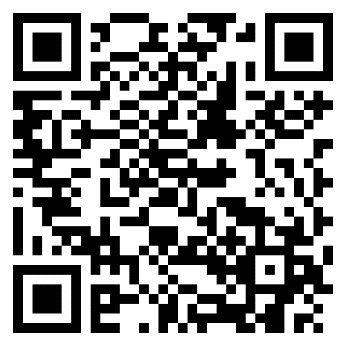 109年11月13日(五)科技領域資訊共備社群工作坊(2)13：40-14：00成員介紹1.活動編號J00041-201000005109年11月13日(五)科技領域資訊共備社群工作坊(2)14：00-14：50授課狀況分享1.活動編號J00041-201000005109年11月13日(五)科技領域資訊共備社群工作坊(2)14：50-15：05中場休息1.活動編號J00041-201000005109年11月13日(五)科技領域資訊共備社群工作坊(2)15：05-16：30意見交流1.活動編號J00041-201000005109年11月13日(五)科技領域資訊共備社群工作坊(2)16：30賦歸1.活動編號J00041-201000005日期名稱時間內容備註109年11月18日(三)初次木工不害怕13：00-13：10報到1.活動編號 J00041-201000008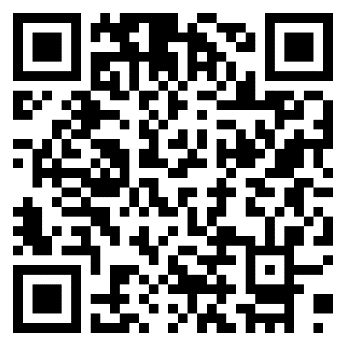 109年11月18日(三)初次木工不害怕13：10-13：30設備介紹1.活動編號 J00041-201000008109年11月18日(三)初次木工不害怕13：30-13：55基本練習1.活動編號 J00041-201000008109年11月18日(三)初次木工不害怕13：55-14：05中場休息1.活動編號 J00041-201000008109年11月18日(三)初次木工不害怕14：05-16：00實作1.活動編號 J00041-201000008109年11月18日(三)初次木工不害怕16：00賦歸1.活動編號 J00041-201000008日期名稱時間內容備註109年11月28日(六)手作線鋸輔助板09：00-09：10報到1.活動編號 J00041-201000006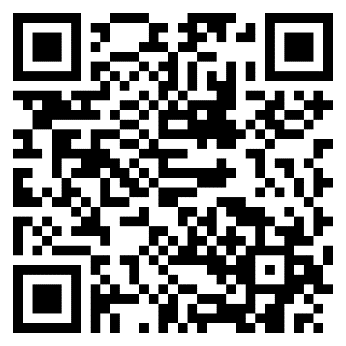 109年11月28日(六)手作線鋸輔助板09：10-09：30設備介紹1.活動編號 J00041-201000006109年11月28日(六)手作線鋸輔助板09：30-10：30基本練習1.活動編號 J00041-201000006109年11月28日(六)手作線鋸輔助板10：30-10：40中場休息1.活動編號 J00041-201000006109年11月28日(六)手作線鋸輔助板10：40-11：40實作1.活動編號 J00041-201000006109年11月28日(六)手作線鋸輔助板11：40-12：00綜合討論1.活動編號 J00041-201000006日期名稱時間內容備註109年11月28日(六)手作造型筆插12：00-12：10報到1.活動編號 J00041-2010000072.限參加主題三的學員報名參加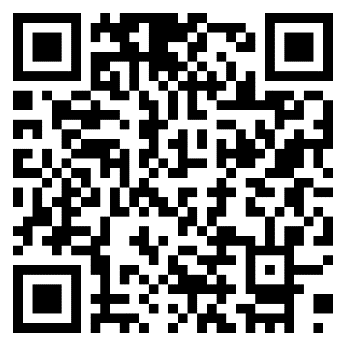 109年11月28日(六)手作造型筆插12：10-13：10課程介紹1.活動編號 J00041-2010000072.限參加主題三的學員報名參加109年11月28日(六)手作造型筆插13：10-14：30實作1.活動編號 J00041-2010000072.限參加主題三的學員報名參加109年11月28日(六)手作造型筆插14：30-14：40中場休息1.活動編號 J00041-2010000072.限參加主題三的學員報名參加109年11月28日(六)手作造型筆插14：40-15：40實作1.活動編號 J00041-2010000072.限參加主題三的學員報名參加109年11月28日(六)手作造型筆插15：40-16：00綜合討論1.活動編號 J00041-2010000072.限參加主題三的學員報名參加109年11月28日(六)手作造型筆插16：00賦歸1.活動編號 J00041-2010000072.限參加主題三的學員報名參加